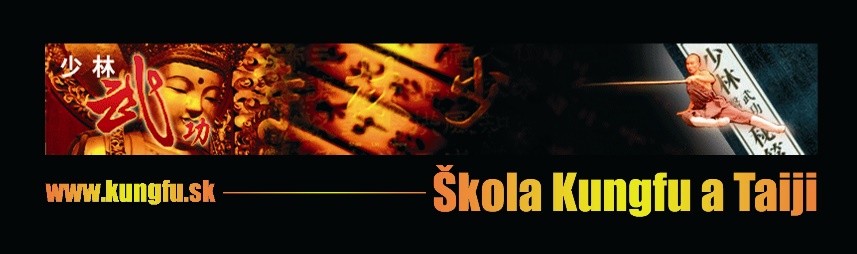 Letný seminár Kungfu v Kremnici 2021vzhľadom na zlepšenie pandemickej situácie plánujeme usporiadať tento seminár. V prípade, že by sa v čase jeho konania kvoli zhoršeniu situácie a zákazu zo strany štátu muselo pristúpiť k jeho zrušeniu, záloha vám bude v plnej výške vrátená späť. Netýka sa to však ostatných prípadov, keď z osobných dôvodov zrušíte účasť na seminári. Tento rok budeme mať na seminári rovnaký cvičebný plán ako minulý rok, z dôvodu, že sme kvôli corone dlho spolu necvičili prezenčne. Cena za cvičenie:Harmonogram cvičeniaKungfu 1- začiatočníci , Kungfu 2 –pokročilíKde:    Horská chata Limba, Skalka, KremnicaCena:  24 Eur za ubytovanie a plnú penziu/1 os./1 noc (cenu nám dali nižšiu ako ostatným)www.skalkalimba.sk                                               Dodatok:Dbať na osobnú bezpečnosť.Pozor na cenné veci,ktoré budete mať so sebou, učiteľ nezodpovedá za prípadné straty.Žiaci do 18 rokov priniesť papier,že rodičia súhlasia s Vašou účasťou na seminári a kópiu preukazu poistenca. Dopraviť na seminár sa  musí každý sám.Raňajky 8.00 hod., Obed 12.30 hod., Večera 18.30 hod.Na tréning prichádzať načas, nemeškať, nevynechávať tréningy, neodchádzať skôr..V prípade nevhodného počasia môže dôjsť k poupraveniu programu.Sumu za ubytovanie a stravu si vypláca individuálne každý sám priamo v ubytovacom zariadení.Ak máte zo zdravotných dôvodov špeciálne nároky na stravu, treba to vopred nahlásiť v ubytovacom zariadení.Škola kungfu a taijiwww.kungfu.skŠtýlOd---DoOd---DoKungfu-opakovanie z tréningov-Dlhá pasť, Cha päsť,Šabľa, Meč,Modlivka,BaJi Quan,Šaolínska palica. Ak bude veľa záujemcov utvoríme skupiny začiatočníkov a pokročilých.Deväťramenný bič- pre začiatočníkov, budeme sa učiť základné techniky, dôležité segmenti cvičenia s bičom, nakoniec formu. Je to tradičná forma.Palica šialeného démona- patrí do štýlu Pi Gua, z provincie He Bei. Veľmi pekná forma,obsahuje veľmi dobrú techniku boja. Je to miestne , tradičné bojové umenie. Budeme trénonvať od úplných základov, základné techniky, potom celú formu.Kung fuDeväťramenný bičPalica šialeného démona 14:0012.07.202112:0018.07.2021Kungfu-opakovanie z tréningov-Dlhá pasť, Cha päsť,Šabľa, Meč,Modlivka,BaJi Quan,Šaolínska palica. Ak bude veľa záujemcov utvoríme skupiny začiatočníkov a pokročilých.Deväťramenný bič- pre začiatočníkov, budeme sa učiť základné techniky, dôležité segmenti cvičenia s bičom, nakoniec formu. Je to tradičná forma.Palica šialeného démona- patrí do štýlu Pi Gua, z provincie He Bei. Veľmi pekná forma,obsahuje veľmi dobrú techniku boja. Je to miestne , tradičné bojové umenie. Budeme trénonvať od úplných základov, základné techniky, potom celú formu.Cena pre dospelýchCena študenti Neprehliadnite:Cena je jednotná ,nezávisle od počtu štýlov,ktoré si vyberiete.Každý kto v roku 2021 viac ako 3 mesiace cvičil a zaplatil online tréningy má z uvedenej sumy zľavu 20 Eur.      95 Eur    85 Eur Neprehliadnite:Cena je jednotná ,nezávisle od počtu štýlov,ktoré si vyberiete.Každý kto v roku 2021 viac ako 3 mesiace cvičil a zaplatil online tréningy má z uvedenej sumy zľavu 20 Eur.Cena zahŕňa cvičenie a záverečnú opekačku.Ak si chcete vziať na seminár členov rodiny treba upovedomiť učiteľa a v prípade že chcete vziať  zo sebou zvieratko, taktiež nahlásiť do ubytovacieho zariadenia a upovedomiť učiteľa.cvičebné pomôcky bič, alebo palicu si musíte zaobstarať pred seminárom. Učiteľ môže cvičebné pomôcky doniesť na zakúpenie aj na sústredenie, kto by potreboval treba sa v predstihu ozvať učiteľovi.Záloha je nenávratna (okrem hore uvedeného)Nahlásiť sa na seminár je potrebné v čase do 18.06.2021 a vyplatiť zálohu 40 Eur. Zvyšnú sumu je potrebné zaplatiť 12.07.2021 večer.Záujemcovia o seminár,ktorí sú z Bratislavy sa môžu nahlásiť ústne priamo učiteľovi a zálohu vyplatiť v hotovosti. Ostatní sa môžu prihlásiť prostredníctvom mailu, alebo telefonicky a zálohu za seminár vo výške 40 Eur uhradiť na č.u. v Tatrabanke IBAN: SK60 1100 0000 0026 1678 1131.    Cena zahŕňa cvičenie a záverečnú opekačku.Ak si chcete vziať na seminár členov rodiny treba upovedomiť učiteľa a v prípade že chcete vziať  zo sebou zvieratko, taktiež nahlásiť do ubytovacieho zariadenia a upovedomiť učiteľa.cvičebné pomôcky bič, alebo palicu si musíte zaobstarať pred seminárom. Učiteľ môže cvičebné pomôcky doniesť na zakúpenie aj na sústredenie, kto by potreboval treba sa v predstihu ozvať učiteľovi.Záloha je nenávratna (okrem hore uvedeného)Nahlásiť sa na seminár je potrebné v čase do 18.06.2021 a vyplatiť zálohu 40 Eur. Zvyšnú sumu je potrebné zaplatiť 12.07.2021 večer.Záujemcovia o seminár,ktorí sú z Bratislavy sa môžu nahlásiť ústne priamo učiteľovi a zálohu vyplatiť v hotovosti. Ostatní sa môžu prihlásiť prostredníctvom mailu, alebo telefonicky a zálohu za seminár vo výške 40 Eur uhradiť na č.u. v Tatrabanke IBAN: SK60 1100 0000 0026 1678 1131.    Cena zahŕňa cvičenie a záverečnú opekačku.Ak si chcete vziať na seminár členov rodiny treba upovedomiť učiteľa a v prípade že chcete vziať  zo sebou zvieratko, taktiež nahlásiť do ubytovacieho zariadenia a upovedomiť učiteľa.cvičebné pomôcky bič, alebo palicu si musíte zaobstarať pred seminárom. Učiteľ môže cvičebné pomôcky doniesť na zakúpenie aj na sústredenie, kto by potreboval treba sa v predstihu ozvať učiteľovi.Záloha je nenávratna (okrem hore uvedeného)Nahlásiť sa na seminár je potrebné v čase do 18.06.2021 a vyplatiť zálohu 40 Eur. Zvyšnú sumu je potrebné zaplatiť 12.07.2021 večer.Záujemcovia o seminár,ktorí sú z Bratislavy sa môžu nahlásiť ústne priamo učiteľovi a zálohu vyplatiť v hotovosti. Ostatní sa môžu prihlásiť prostredníctvom mailu, alebo telefonicky a zálohu za seminár vo výške 40 Eur uhradiť na č.u. v Tatrabanke IBAN: SK60 1100 0000 0026 1678 1131.    Cena zahŕňa cvičenie a záverečnú opekačku.Ak si chcete vziať na seminár členov rodiny treba upovedomiť učiteľa a v prípade že chcete vziať  zo sebou zvieratko, taktiež nahlásiť do ubytovacieho zariadenia a upovedomiť učiteľa.cvičebné pomôcky bič, alebo palicu si musíte zaobstarať pred seminárom. Učiteľ môže cvičebné pomôcky doniesť na zakúpenie aj na sústredenie, kto by potreboval treba sa v predstihu ozvať učiteľovi.Záloha je nenávratna (okrem hore uvedeného)Nahlásiť sa na seminár je potrebné v čase do 18.06.2021 a vyplatiť zálohu 40 Eur. Zvyšnú sumu je potrebné zaplatiť 12.07.2021 večer.Záujemcovia o seminár,ktorí sú z Bratislavy sa môžu nahlásiť ústne priamo učiteľovi a zálohu vyplatiť v hotovosti. Ostatní sa môžu prihlásiť prostredníctvom mailu, alebo telefonicky a zálohu za seminár vo výške 40 Eur uhradiť na č.u. v Tatrabanke IBAN: SK60 1100 0000 0026 1678 1131.    12.07.13.07.14.07.15.07.16.07.17.07.18.07.Poludnie14:00Príchod9:00-10:30Kungfu 110:30-12:00Kungfu 29:00-10:30Kungfu 210:30-12:00Kungfu 1 9:00-10:30bič 10:30-12:00palica9:00-10:30Kungfu 1 10:30-12:00Kungfu 29:00-10:30Kungfu 210:30-12:00Kungfu 110:00 -11:00bičpalicaPoludnie14:00Príchod9:00-10:30Kungfu 110:30-12:00Kungfu 29:00-10:30Kungfu 210:30-12:00Kungfu 1 9:00-10:30bič 10:30-12:00palica9:00-10:30Kungfu 1 10:30-12:00Kungfu 29:00-10:30Kungfu 210:30-12:00Kungfu 110:00 -11:00bičpalicaPopoludníe16:00-17:00bič17:00-18:00palica15:00-16:30bič15:00-16:30bičVoľný program15:00-16:30bič15:00-16:30bičPopoludníe16:00-17:00bič17:00-18:00palica16:30-18:00palica16:30-18:00palicaVoľný program16:30-18:00palica16:30-18:00palicaVečer19:00-20:00Platba za seminárVoľný program20:30opekačka